AMENAGEMENT DES ACCES ET PLATEFORMES / EXCAVATIONSSemaines 29 à 40 (De juillet à octobre 2022)Le chemin communal du Chemin de Valenciennes sera régulièrement emprunté par des camions à cette occasion.REALISATION DES FONDATIONSEn octobre 2022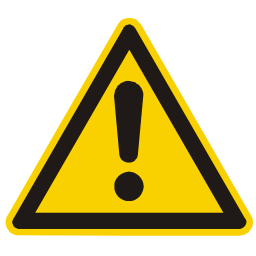 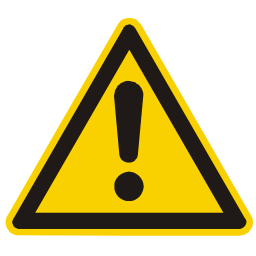 CÂBLAGE ELECTRIQUELa réalisation du câblage électrique du parc éolien se fera lors du mois de mars 2023.ARRIVEE DES ELEMENTS, ASSEMBLAGE ET LEVAGE DES EOLIENNESSemaines 31 à 37 (aout 2023 à fin septembre 2023) : montage des éoliennes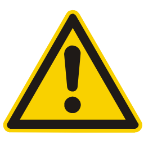 MISE SOUS TENSION, TESTS TECHNIQUES, ET MISE EN SERVICE DU PARCMise en service en octobre 2023.